First, I would like to apologize for the time delay Mr. Allen.Mr. Allen, I do not get what you meant by pulled low?I appreciated your help.To Mr. Green and Mr. Allen, or to Mr. AnyoneNow, you have my new and improved codeDown below is the sketch of my circuit.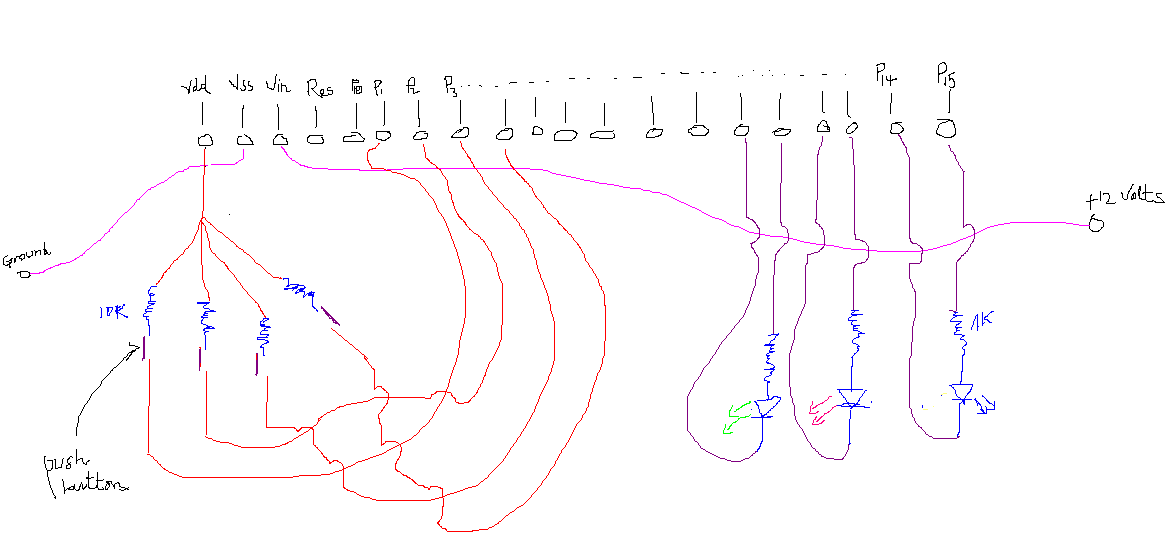 I am trying to implement a password system.My intention in writing the code is to make it in a way that only the ordered combination pushbutton1-pushbutton2-pushbutton3  makes the green LED glow, and nothing else ( see code) I gave every detail.I have not yet tested this improved code. The circuit I used for the old code posted is the same as the circuit on this page , I tested it and it did not work, I mentioned it to you in the previous post. I want to know your opinion on the new code.Will it work or will I get the same problem as with the old code?I am currently away from any Basic Stamp, so I can’t test it; but I know your brain can.I will be as always very thankful to you.Thank you.